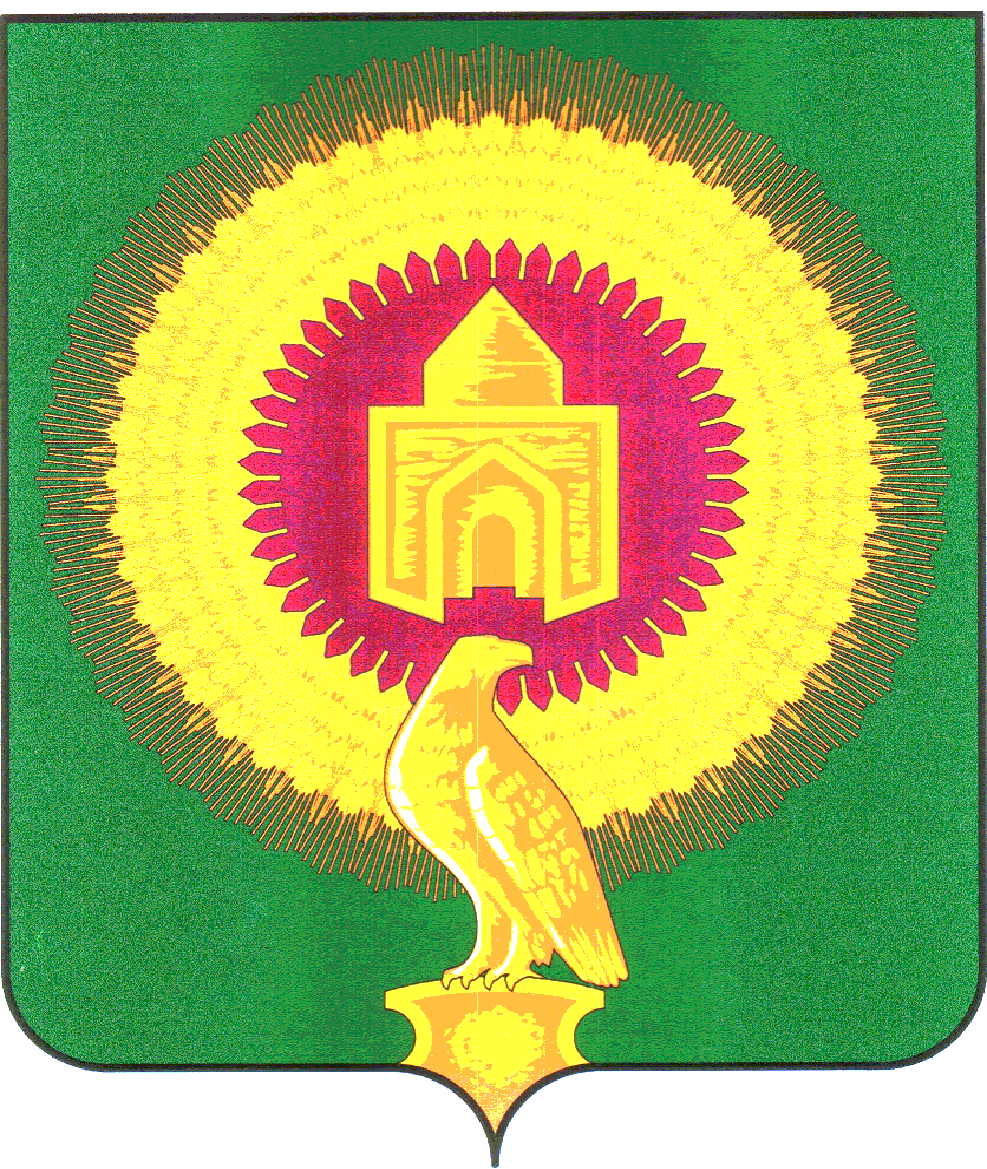 СОВЕТ ДЕПУТАТОВАЯТСКОГО СЕЛЬСКОГО ПОСЕЛЕНИЯВАРНЕНСКОГО МУНИЦИПАЛЬНОГО РАЙОНАЧЕЛЯБИНСКОЙ ОБЛАСТИРЕШЕНИЕот  04 октября  2019 года                        № 13     Об  исполнении   бюджетаАятского сельского поселенияза 9 месяцев 2019 года	Заслушав доклад  главного бухгалтера Т.Г.Истоминой «Об исполнении  бюджета Аятского сельского поселения за 9 месяцев 2019 года», Совет депутатов Аятского сельского поселенияРЕШАЕТ:1. Утвердить отчет об исполнении бюджета Аятского сельского поселения за 9 месяцев 2019 года по доходам в сумме 7 848,58 тыс. рублей, по расходам в сумме 7 732,90 тыс. рублей с превышением доходов над расходами (профицит бюджета Аятского сельского поселения) в сумме 115,68 тыс. рублей со следующими показателями: - по доходам бюджета Аятского сельского поселения за 9 месяцев 2019 года согласно приложению 1; - по расходам бюджета Аятского сельского поселения по ведомственной структуре расходов бюджета за 9 месяцев 2019 года согласно приложению 2; - по расходам бюджета Аятского сельского поселения по разделам, подразделам, целевым статьям и видам расходов классификации расходов бюджетов за 9 месяцев 2019 года согласно приложению 3;- по источникам внутреннего финансирования дефицита бюджета Аятского сельского поселения за 9 месяцев 2019 года согласно приложению 4. 	2. Настоящее решение вступает в силу со дня его подписания и обнародования.Глава сельского поселения                                                   	А.А. ЛосенковПредседатель совета депутатов                                                     О.В. ЧеркашинаПриложение № 1к решению Совета депутатов Аятского сельского поселения «Об исполнении бюджета Аятского сельского поселения за 9 месяцев  2019 года»от 04 октября 2019 года  № 13Доходы бюджета  Аятского сельского поселения за 9 месяцев 2019 годатыс.рублейПриложение № 2к решению Совета депутатов Аятского сельского поселения «Об исполнении бюджета Аятского сельского поселения за 9 месяцев  2019 года»от 04 октября 2019 года  № 13Расходы бюджета  Аятского сельского поселения за 9 месяцев 2019 года по ведомственной структуре расходов бюджетатыс.рублейПриложение № 3к решению Совета депутатов Аятского сельского поселения «Об исполнении бюджета Аятского сельского поселения за 9 месяцев  2019 года»от 04 октября 2019 года  № 13Расходы бюджета сельского поселения за 9 месяцев  2019 года по разделам, подразделам, целевым статьям и видам расходов классификации расходов бюджета Аятского сельского поселениятыс.рублейПриложение № 4к решению Совета депутатов Аятского сельского поселения «Об исполнении бюджета Аятского сельского поселения за 9 месяцев  2019 года»от 04 октября 2019 года  № 13Источники внутреннего финансирования дефицита бюджета Аятского сельского поселения за 9 месяцев 2019 годатыс. рублейГл. админи-страторКВДНаименование КВДЗачисленоИтого7 848,58182923,851821.01.02010.01.1000.110Налог на доходы физических лиц с доходов, источником которых является налоговый агент, за исключением доходов, в отношении которых исчисление и уплата налога осуществляются в соответствии со статьями 227, 227.1 и 228 Налогового кодекса Российской Федерации (сумма платежа (перерасчеты, недоимка и задолженность по соответствующему платежу, в том числе по отмененному)55,301821.01.02010.01.2100.110Налог на доходы физических лиц с доходов, источником которых является налоговый агент, за исключением доходов, в отношении которых исчисление и уплата налога осуществляются в соответствии со статьями 227, 227.1 и 228 Налогового кодекса Российской Федерации (пени по соответствующему платежу)0,001821.01.02010.01.3000.110Налог на доходы физических лиц с доходов, источником которых является налоговый агент, за исключением доходов, в отношении которых исчисление и уплата налога осуществляются в соответствии со статьями 227, 227.1 и 228 Налогового кодекса Российской Федерации (суммы денежных взысканий (штрафов) по соответствующему платежу согласно законодательству Российской Федерации)0,041821.01.02020.01.2100.110Налог на доходы физических лиц с доходов, полученных от осуществления деятельности физическими лицами, зарегистрированными в качестве индивидуальных предпринимателей, нотариусов, занимающихся частной практикой, адвокатов, учредивших адвокатские кабинеты, и других лиц, занимающихся частной практикой в соответствии со статьей 227 Налогового кодекса Российской Федерации (пени по соответствующему платежу)0,011821.01.02030.01.1000.110Налог на доходы физических лиц с доходов, полученных физическими лицами в соответствии со статьей 228 Налогового кодекса Российской Федерации (сумма платежа (перерасчеты, недоимка и задолженность по соответствующему платежу, в том числе по отмененному)1,031821.01.02030.01.2100.110Налог на доходы физических лиц с доходов, полученных физическими лицами в соответствии со статьей 228 Налогового кодекса Российской Федерации (пени по соответствующему платежу)0,011821.01.02030.01.3000.110Налог на доходы физических лиц с доходов, полученных физическими лицами в соответствии со статьей 228 Налогового кодекса Российской Федерации (суммы денежных взысканий (штрафов) по соответствующему платежу согласно законодательству Российской Федерации)0,061821.05.03010.01.1000.110Единый сельскохозяйственный налог (сумма платежа (перерасчеты, недоимка и задолженность по соответствующему платежу, в том числе по отмененному)250,101821.05.03010.01.2100.110Единый сельскохозяйственный налог (пени по соответствующему платежу)4,091821.05.03010.01.3000.110Единый сельскохозяйственный налог (суммы денежных взысканий (штрафов) по соответствующему платежу согласно законодательству Российской Федерации)3,181821.06.01030.10.1000.110Налог на имущество физических лиц, взимаемый по ставкам, применяемым к объектам налогообложения, расположенным в границах сельских поселений (сумма платежа (перерасчеты, недоимка и задолженность по соответствующему платежу, в том числе по отмененному)51,821821.06.01030.10.2100.110Налог на имущество физических лиц, взимаемый по ставкам, применяемым к объектам налогообложения, расположенным в границах сельских поселений (пени по соответствующему платежу)4,541821.06.06033.10.1000.110Земельный налог с организаций, обладающих земельным участком, расположенным в границах сельских поселений (сумма платежа (перерасчеты, недоимка и задолженность по соответствующему платежу, в том числе по отмененному)440,441821.06.06033.10.2100.110Земельный налог с организаций, обладающих земельным участком, расположенным в границах сельских поселений (пени по соответствующему платежу)14,211821.06.06043.10.1000.110Земельный налог с физических лиц, обладающих земельным участком, расположенным в границах сельских поселений (сумма платежа (перерасчеты, недоимка и задолженность по соответствующему платежу, в том числе по отмененному)94,761821.06.06043.10.2100.110Земельный налог с физических лиц, обладающих земельным участком, расположенным в границах сельских поселений (пени по соответствующему платежу)4,271821.09.04053.10.2100.110Земельный налог (по обязательствам, возникшим до 1 января 2006 года), мобилизуемый на территориях сельских поселений (пени по соответствующему платежу)0,008166 924,728161.11.05025.10.0000.120Доходы, получаемые в виде арендной платы, а также средства от продажи права на заключение договоров аренды за земли, находящиеся в собственности сельских поселений (за исключением земельных участков муниципальных бюджетных и автономных учреждений)470,398161.11.05075.10.0000.120Доходы от сдачи в аренду имущества, составляющего казну сельских поселений (за исключением земельных участков)1,398161.11.09045.10.0000.120Прочие поступления от использования имущества, находящегося в собственности сельских поселений (за исключением имущества муниципальных бюджетных и автономных учреждений, а также имущества муниципальных унитарных предприятий, в том числе казенных)93,268162.02.15001.10.0000.150Дотации бюджетам сельских поселений на выравнивание бюджетной обеспеченности1 898,008162.02.15002.10.0000.150Дотации бюджетам сельских поселений на поддержку мер по обеспечению сбалансированности бюджетов2 414,978162.02.30024.10.0000.150Субвенции бюджетам сельских поселений на выполнение передаваемых полномочий субъектов Российской Федерации65,668162.02.35118.10.0000.150Субвенции бюджетам сельских поселений на осуществление первичного воинского учета на территориях, где отсутствуют военные комиссариаты86,858162.02.40014.10.0000.150Межбюджетные трансферты, передаваемые бюджетам сельских поселений из бюджетов муниципальных районов на осуществление части полномочий по решению вопросов местного значения в соответствии с заключенными соглашениями1 894,20Наименование кодаКВСРКФСРКЦСРКВРСуммаИтого7 732,90Администрация Аятского сельского поселения8167 732,90ОБЩЕГОСУДАРСТВЕННЫЕ ВОПРОСЫ 81601002736,68Расходы на выплаты персоналу в целях обеспечения выполнения функций государственными (муниципальными) органами, казенными учреждениями, органами управления государственными внебюджетными фондами81601029900420301100372,41Расходы на выплаты персоналу в целях обеспечения выполнения функций государственными (муниципальными) органами, казенными учреждениями, органами управления государственными внебюджетными фондами81601049900420401100484,67Закупка товаров, работ и услуг для обеспечения государственных (муниципальных) нужд81601049900420401200768,44Иные межбюджетные трансферты816010499004204015000,63Иные бюджетные ассигнования8160104990892040180014,44Расходы на выплаты персоналу в целях обеспечения выполнения функций государственными (муниципальными) органами, казенными учреждениями, органами управления государственными внебюджетными фондами81601069900420401100375,48Закупка товаров, работ и услуг для обеспечения государственных (муниципальных) нужд г816011372600000002007,00Закупка товаров, работ и услуг для обеспечения государственных (муниципальных) нужд81601139900920300200348,63НАЦИОНАЛЬНАЯ ОБОРОНА816020080,36Расходы на выплаты персоналу в целях обеспечения выполнения функций государственными (муниципальными) органами, казенными учреждениями, органами управления государственными внебюджетными фондами8160203194005118010058,50Закупка товаров, работ и услуг для обеспечения государственных (муниципальных) нужд816020319400511802004,20НАЦИОНАЛЬНАЯ БЕЗОПАСНОСТЬ И ПРАВООХРАНИТЕЛЬНАЯ ДЕЯТЕЛЬНОСТЬ81603003,30Закупка товаров, работ и услуг для обеспечения государственных (муниципальных) нужд816030971500000002003,30Закупка товаров, работ и услуг для обеспечения государственных (муниципальных) нужд81603107150000000200415,43Закупка товаров, работ и услуг для обеспечения государственных (муниципальных) нужд8160310990092030020010,50НАЦИОНАЛЬНАЯ ЭКОНОМИКА8160400801,00Закупка товаров, работ и услуг для обеспечения государственных (муниципальных) нужд81604097170000000200801,00ЖИЛИЩНО-КОММУНАЛЬНОЕ ХОЗЯЙСТВО81605001 125,57Закупка товаров, работ и услуг для обеспечения государственных (муниципальных) нужд81605039906000100200881,34Закупка товаров, работ и услуг для обеспечения государственных (муниципальных) нужд81605039906000500200244,23Закупка товаров, работ и услуг для обеспечения государственных (муниципальных) нужд81605057080100000200701,85Закупка товаров, работ и услуг для обеспечения государственных (муниципальных) нужд81605057080100001200334,51Закупка товаров, работ и услуг для обеспечения государственных (муниципальных) нужд8160505719000000020054,54КУЛЬТУРА, КИНЕМАТОГРАФИЯ81608001 343,50Расходы на выплаты персоналу в целях обеспечения выполнения функций государственными (муниципальными) органами, казенными учреждениями, органами управления государственными внебюджетными фондами81608019904409901100929,36Закупка товаров, работ и услуг для обеспечения государственных (муниципальных) нужд81608019904409901200128,60Иные бюджетные ассигнования816080199089400008004,87СОЦИАЛЬНАЯ ПОЛИТИКА816100065,66Социальное обеспечение и иные выплаты населению8161003282002838030065,66ФИЗИЧЕСКАЯ КУЛЬТУРА И СПОРТ816110060,00Закупка товаров, работ и услуг для обеспечения государственных (муниципальных) нужд8161101707000000020060,00Наименование кодаКФСРКЦСРКВРСуммаИтого7 732,90ОБЩЕГОСУДАРСТВЕННЫЕ ВОПРОСЫ 01002 736,68Расходы на выплаты персоналу в целях обеспечения выполнения функций государственными (муниципальными) органами, казенными учреждениями, органами управления государственными внебюджетными фондами01029900420301100372,41Расходы на выплаты персоналу в целях обеспечения выполнения функций государственными (муниципальными) органами, казенными учреждениями, органами управления государственными внебюджетными фондами01049900420401100484,67Закупка товаров, работ и услуг для обеспечения государственных (муниципальных) нужд01049900420401200768,44Иные межбюджетные трансферты010499004204015000,63Иные бюджетные ассигнования0104990892040180014,44Расходы на выплаты персоналу в целях обеспечения выполнения функций государственными (муниципальными) органами, казенными учреждениями, органами управления государственными внебюджетными фондами01069900420401100375,48Закупка товаров, работ и услуг для обеспечения государственных (муниципальных) нужд г011372600000002007,00Закупка товаров, работ и услуг для обеспечения государственных (муниципальных) нужд01139900920300200348,63НАЦИОНАЛЬНАЯ ОБОРОНА020080,36Расходы на выплаты персоналу в целях обеспечения выполнения функций государственными (муниципальными) органами, казенными учреждениями, органами управления государственными внебюджетными фондами0203194005118010058,50Закупка товаров, работ и услуг для обеспечения государственных (муниципальных) нужд020319400511802004,20НАЦИОНАЛЬНАЯ БЕЗОПАСНОСТЬ И ПРАВООХРАНИТЕЛЬНАЯ ДЕЯТЕЛЬНОСТЬ03003,30Закупка товаров, работ и услуг для обеспечения государственных (муниципальных) нужд030971500000002003,30Закупка товаров, работ и услуг для обеспечения государственных (муниципальных) нужд03107150000000200415,43Закупка товаров, работ и услуг для обеспечения государственных (муниципальных) нужд0310990092030020010,50НАЦИОНАЛЬНАЯ ЭКОНОМИКА0400801,00Закупка товаров, работ и услуг для обеспечения государственных (муниципальных) нужд04097170000000200801,00ЖИЛИЩНО-КОММУНАЛЬНОЕ ХОЗЯЙСТВО05001 125,57Закупка товаров, работ и услуг для обеспечения государственных (муниципальных) нужд05039906000100200881,34Закупка товаров, работ и услуг для обеспечения государственных (муниципальных) нужд05039906000500200244,23Закупка товаров, работ и услуг для обеспечения государственных (муниципальных) нужд05057080100000200701,85Закупка товаров, работ и услуг для обеспечения государственных (муниципальных) нужд05057080100001200334,51Закупка товаров, работ и услуг для обеспечения государственных (муниципальных) нужд0505719000000020054,54КУЛЬТУРА, КИНЕМАТОГРАФИЯ08001 343,50Расходы на выплаты персоналу в целях обеспечения выполнения функций государственными (муниципальными) органами, казенными учреждениями, органами управления государственными внебюджетными фондами08019904409901100929,36Закупка товаров, работ и услуг для обеспечения государственных (муниципальных) нужд08019904409901200128,60Иные бюджетные ассигнования080199089400008004,87СОЦИАЛЬНАЯ ПОЛИТИКА100065,66Социальное обеспечение и иные выплаты населению1003282002838030065,66ФИЗИЧЕСКАЯ КУЛЬТУРА И СПОРТ110060,00Закупка товаров, работ и услуг для обеспечения государственных (муниципальных) нужд1101707000000020060,00Код бюджетной классификации Российской ФедерацииНаименование источника средствСумма000 01 00 00 00 00 0000 000Источники внутреннего финансирования дефицитов бюджетов-115,68000 01 05 00 00 00 0000 000Изменение остатков средств на счетах по учёту средств бюджета-115,68